Karjeras attīstības atbalsta pasākums"Mans mērķis- veiksmīga karjera"19. februārī  Talsu pamatskolas  zālē, 8. un 9. kl. 37 izglītojamie tika aicināti uz motivējošu lekciju – diskusiju ar  personīgās izaugsmes treneri Aleksi Daumi. Treneris jauniešus  rosināja  domāt par savu dzīves misiju jeb, kā darīt to, kas patīk, kā apzināt savas dzīves pamatvērtības, un balstoties uz tām,  izvirzīt svarīgākos dzīves mērķus. Sniedza ieskatu, kā izvirzīt savus karjeras mērķus, lai sekmīgi konkurētu darba tirgū. Pieminēja  arī par grūtības,  kādas var gaidīt mērķa sasniegšanas un karjeras plānošanas ceļā un kā visefektīvāk tās pārvarēt.  Sniegtā  informācija   izglītojamos   raisīja  spēcīgas emocijas un veselu pārdomu lavīnu. Skolēni par lekciju:  atraktīvi, ļoti  spēcīgi, atklāti, tieši, loģiski  pamatojumi, interesanti  salīdzinājumi,  veiksmīga sasaiste  ar  karjeru un personīgo dzīvi. 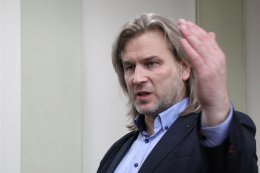 Sagatavoja:   pedagogs karjeras konsultants I. Fricberga19. 02. 2019. 